JOB AND PERSON SPECIFICATION – CLASS TEACHEREvidence: AF- Application  Letter of Application  I- Interview process  R- references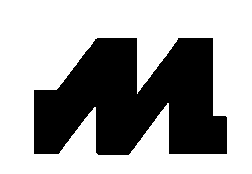 CriteriaEssentialWhere evidence will be foundDesirableWhere evidence will be foundQualificationsQualified Teacher StatusEvidence of Continuing professional DevelopmentEnhanced  DBSAFAFAF/LA/IGood Honours degreeAFExperienceEvidence of raising standards in teaching and learning Experience in KS1/KS2Evidence of effective planning, assessment and record keeping to promote high quality teaching and learning AF/LA/IAF/LA/IAF/LA/IExperience in subject leadershipAF/LA/ISchool Specific needsAbility and enthusiasm to promote the values and vision of Mablins Lane Community Primary SchoolCommitted to inclusion and the ability and right of all pupils to fulfil their potentialAF/LA/I/RAF/LA/I/RAn interest or experience in the creative curriculum AF/LA/I/RProfessional and personal qualitiesA good sense of humourAbility to work cooperatively within a team and to be able to encourage othersDisplay warmth, care and sensitivity in dealing with childrenGood behaviour management strategiesWillingness to be involved in the wider life of the schoolAbility to prioritise and manage time wellAF/LA/IAF/LA/IAF/LA/IAF/LA/IAF/LA/IAF/LA/IShaping the futureAbility to build and implement a shared vision for outstanding education in Key Stage 1/2LA/I/RExperience of cross curricular planningLA/ILeading Teaching and learningAn outstanding teacherA clear understanding of high quality learning and teaching which can be used as a model of good practice within schoolCommitment to curriculum enrichment including extra- curricular activities and residentialLA/I/RKey Stage A clear understanding of assessment and tracking systemsClear strategies for team buildingAF/LA/I/RAF/LA/RStrengthening  Community LinksMaintain and further develop close links with parents and the wider community/PTAA commitment to engage with the local schools in the Crewe PartnershipLA/IAF/LA/I